In the Name of Allah, Most Gracious, Most Merciful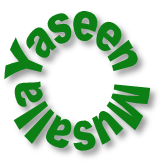 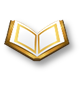 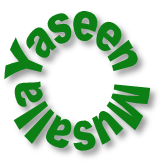 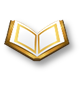 YASEEN MUSALLADIVISION OF PEEL ISLAMIC CULTURAL CENTER9715 James Potter Rd., Unit# 204, Brampton ON. L6X 3B9Tel: 905-457-9400    Web: www.yaseenmusalla.comEmail: management@yaseenmusalla.comEVENING MAKTAB/PART TIME HIFZ ADMISSION FORM    (Registration fees is $10 for each students)AGE 5 - 18STUDENT’S INFORMATION:  GRADE: _________ REGISTRATION DATE: _________________ P/T HIFZ       FORM NO: ____________										                      OFFICE USE ONLYSTUDENT’S NAME: _____________________   _____________________   _________________________			        FIRST		   	  MIDDLE			  LASTDATE OF BIRTH:   ______________   ____________   __________  	(Male      Female      )   AGE: _____			 YEAR		  MONTH	   DAYADDRESS: _____________________________________CITY:________________POSTAL CODE: ______PARENT’S GAURDIANS INFORMATION:PHONE #   HOME: ________________ CELL: _________________ WORK: _________________ Ext: ____FATHER’S NAME: _______________________   ______________________   _______________________			  	FIRST			     MIDDLE			     LASTMOTHER’S NAME: _______________________   ______________________   _______________________			  	FIRST			     MIDDLE			     LASTEMAIL ADDRESS:  _______________________________________________________________________EMERGENCY CONTACT:EMERGENCY CONTACT: NAME: __________________________   PHONE: ________________________HEALTH CARD #: ________________________________________________VERSION________________ FAMILY DOCTOR’S NAME & PHONE #: ______________________________________________________  ______________________________		  		    ______________________________  SIGNATURE (PARENTS/GUARDIAN)					 TEACHER’S SIGNATUREREMARKS: _____________________________________________________________________________PLEASE NOTE: ADMISSION AND LEVEL WILL BE DECIDED ON TESTDear Parents and Guardians:Assalum u Alaikum. On behalf of the Peel Islamic Cultural Center (PICC) (YASEEN MUSALLA) we thank you for giving us the opportunity for educating your children with the proper knowledge of Quran, Tajweed, Aqaaid, Fiqh, Seerah, Akhlaq wal Aadab, Ahaadeeth and Duaa, Alhumdullillah we have started our new curriculum based classes as per student age and grade, also we are now offering PART TIME HIFZ classes, for this we have made some changes. We are truly grateful and honored to have this opportunity. As you may know the successful operation and progress of any educational facility requires some ground rules and financial cooperation. Therefore we have prepared the following guidelines and terms for our registered students and their respected guardians.RULES FOR STUDENTS:Students are required to be punctual in accordance to the given time table.In case of an absence/late/early leave, student must present a note with the reachable phone numbers on the note.Students must be dressed according to the sanctity of the Musallah.Children must be encouraged to use the bathroom at home before departing for class.Boys must wear a Topi (head gear), full sleeved shirt, preferably a Qamees or Jubbah. Students are not allowed to wear any clothing that has living pictures on it.Younger Girls must wear headscarf. Girls above the age of ten MUST wear a Qameez or Abaya!Parents must leave/pick up children from inside Musalla, and should not be staying in the Musalla during madrasah.All children must practice their lessons at homes, and should not eat or drink during madrasah.Upon misbehavior, teacher will appoint a meeting with the parents and parents should attend this meeting.Please notify PICC if your child is in need of any special care or attention and the reason for itClasses will take place Monday to Friday, from 5:00 PM to 7:00 PM.All parents must contact teacher at least once a month to know regarding their child’s progress.If the parents have any complaint regarding the appointed teacher please contact Yaseen Musalla Management Committee. They will kindly handle and resolve the situation In~shaa Allah.Fee Structure (Maktab Students)				Fee Structure (Part Time Hifz Students)This Fee is due at the BEGINNING of every month and we encourage parents to pay the fee by filling out a debit form. If for any reason you decide to withdraw your child from the Musalla we will gladly terminate the transfers or return your remaining checks, however you must send a notice a week before the new month starts, so that we may fill that spot with a new student.If you decide to take your child on vacation the fee will continue being transferred. You may also withdraw the child so that the transfer of the fee may stop, however you will take the risk of not having a spot for your child when you returnIf your child does not attend all classes, the fee will remain the sameIf under any EXTREME circumstances you are not able to pay the fee or your account is short on funds then the Management will be more than happy to negotiate, however please do not take unnecessary advantage of this upfront proposal of generosity (ALLAH KNOWS BEST ) please let  the teacher know . YASEEN MUSALLA has hired qualified male and female teachers for children. Parents are also encouraged to carpool. This will, in addition to helping the environment also help the ongoing parking struggle that most religious establishments face.We hope to receive your full cooperation with YASEEN MUSALLA. As mentioned above these terms and conditions are not to cause any inconvenience to the public, but to successfully operate this organization in a systematic manner, and to create a clean Islamic environment for our children.PLEASE SIGN AND SEND THIS FORM BACK WITH THE VOID CHECK TO THE APPOINTED TEACHER OR MEMBER OF MANAGEMENT.	Jazakhallah o Kharian Management Yaseen MusallaRegistration fee is $10 for each studentsCost of  Book $10 per studentMonthly Fee $40 per student ($60 for two) ($80 for three)Registration fee is $10 for each studentsMonthly Fee $60 per student ($100 for two students).